2 Essex Street 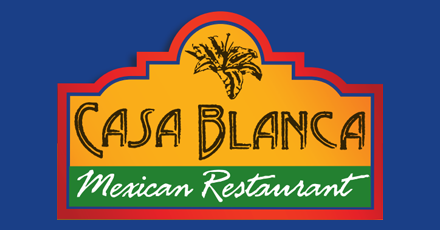 Haverhill, MA 01830978-891-3759Nettle School FundraiserDate: Thursday, November 14, 2019*Please make sure to show this flyer to your waiter in order for your school to get a percentage of the sales.